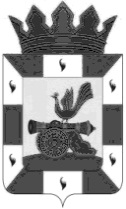 К О М И Т Е Т    П О   О Б Р А З О В А Н И ЮАДМИНИСТРАЦИИ МУНИЦИПАЛЬНОГО ОБРАЗОВАНИЯ«СМОЛЕНСКИЙ РАЙОН» СМОЛЕНСКОЙ ОБЛАСТИП Р И К А З   от  09.12.2021 № 526Об    организации     использованияобщеобразовательными организациями             электронного   банка заданий для  оценкифункциональной   грамотности  обучающихся В целях достижения стратегических целей по качеству образования, определенных Указом Президента Российской Федерации от 21.07.2020 № 474 «О национальных целях развития Российской Федерации на период до 2030 года», достижения региональных показателей по функциональной грамотности обучающихся общеобразовательных организаций Смоленской области, утвержденных приказом Департамента Смоленской области по образованию и науке от 31.12.2019 № 1177-ОД «Об утверждении Концепции региональной системы оценки качества образования Смоленской области»ПРИКАЗЫВАЮ: 1.	Руководителям общеобразовательных организаций Смоленского района Смоленской области:1.1.Обеспечить использование общеобразовательными организациями Смоленского  района электронного банка заданий для оценки функциональной грамотности обучающихся. 1.2.Обеспечить регистрацию всех обучающихся 8-9 классов на портале «Электронный банк заданий для оценки функциональной грамотности» (https://fg.resh.edu.ru/) до 13.12.2021.1.3. Обеспечить использование педагогическими работниками электронного банка заданий для сформированности функциональной грамотности обучающихся при организации образовательного процесса.1.4.  Обеспечить проведение и проверку диагностических работ в каждом 8, 9 классе с использованием электронного банка заданий для оценки функциональной грамотности обучающихся в срок до 01.02.2022. 1.5. Обеспечить предоставление информации по запросу комитета по образованию  по использованию электронного банка заданий.2. Контроль за исполнением  настоящего приказа возложить на Синицину Е.Ф., заместителя председателя комитета по образованию - начальника отдела дошкольного, общего и дополнительного образования.     Председателькомитета по образованию                                                              И.В. Лонщакова